Об изъятии жилых помещений в многоквартирном доме, расположенном на земельном участке, за исключением жилых помещений, находящихся в муниципальной собственности, для муниципальных нужд, в связи с признанием многоквартирного дома аварийным и подлежащим сносуВ соответствии с Жилищным кодексом Российской Федерации, Гражданским кодексом Российской Федерации, Федеральным законом от 06 октября 2003 года                № 131-ФЗ «Об общих принципах организации местного самоуправления в Российской Федерации, в рамках муниципальной программы «Переселение граждан из аварийного жилищного фонда в Арсеньевском городском округе» на 2020-2024 годы от 08 октября 2019 года № 722-па, на основании заключения межведомственной комиссии администрации Арсеньевского городского округа по признанию помещения жилым помещением, жилого помещения непригодным для проживания и многоквартирного дома аварийным и подлежащим сносу или реконструкции от 25 декабря 2013 года № 7, в связи с признанием многоквартирного дома аварийными и подлежащими сносу, учитывая, что собственники жилых помещений в многоквартирных домах в течение установленного администрацией Арсеньевского городского округа срока не осуществили снос указанного дома, руководствуясь Уставом Арсеньевского городского округа, администрация Арсеньевского городского округаПОСТАНОВЛЯЕТ1. Изъять для муниципальных нужд в собственность Арсеньевского городского округа жилые помещения в многоквартирном доме, расположенном по адресу: Приморский край, г. Арсеньев, ул. Котовского, д. 24, согласно приложению к настоящему постановлению.2. Организационному управлению администрации городского округа (Абрамова) обеспечить размещение на официальном сайте администрации Арсеньевского городского округа настоящего постановления.3. Контроль за исполнением настоящего постановления возложить на первого заместителя главы администрации городского округа (Богомолов).Глава городского округа                                                                                     В.С. ПивеньПриложениек постановлению администрацииАрсеньевского городского округаот 20 декабря 2022 года № 718-па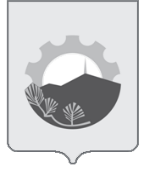 АДМИНИСТРАЦИЯ АРСЕНЬЕВСКОГО ГОРОДСКОГО ОКРУГА П О С Т А Н О В Л Е Н И Е20 декабря 2022 г.г.Арсеньев№718-па№ помещенияОбщая площадь, кв.мСобственник помещения147,7Тургунекова Любовь Петровна223,0Медведев Вячеслав Викторович324,1Якунин Алексей Александрович423,1Бирюкова Татьяна Георгиевна529,7Арсеньевский городской округ646,2Хмель Татьяна Ивановна